Администрация  Нязепетровского муниципального района Челябинской областиП О С Т А Н О В Л Е Н И Еот 09.11.2017 г. № 672г. Нязепетровск(в редакции постановления от 20.01.2020 г. № 33, от 09.04.2020 г. № 190, от 30.12.2020 г. № 752)	В соответствии с Бюджетным кодексом Российской Федерации, Стратегией социально-экономического развития Нязепетровского муниципального района на период до 2030 года, постановлением администрации Нязепетровского муниципального района от 15.11.2016 г. № 629 «О порядке разработки, реализации и оценки эффективности муниципальных программ», руководствуясь Уставом Нязепетровского муниципального района, администрация Нязепетровского муниципального районаПОСТАНОВЛЯЕТ:	1.Утвердить прилагаемую муниципальную программу «Обеспечение безопасности жизнедеятельности населения Нязепетровского муниципального района».	2. Признать утратившими силу постановления администрации Нязепетровского муниципального района:	от 08.12.2016 г. № 701 «Об утверждении муниципальной программы «Создание комплексной системы экстренного оповещения населения Нязепетровского муниципального района на 2017 - 2019 годы";	от 25.05.2017 г. № 254 «О внесении изменений и дополнения в постановление администрации Нязепетровского муниципального района от 08.12.2016г. №701».	3. Настоящее постановление подлежит размещению на официальном сайте Нязепетровского муниципального района.	4. Настоящее постановление вступает в силу с 1 января 2018 года.	5. Контроль за исполнением настоящего  постановления возложить на начальника отдела по делам ГО и ЧС администрации Нязепетровского муниципального района Бурлакову А.А.Глава Нязепетровскогомуниципального района                                                                                        В.Г.СеливановПриложениек постановлению администрацииНязепетровского муниципального районаот 09.11.2017 г. № 672П А С П О Р Тмуниципальной программы«Обеспечение безопасности жизнедеятельности населения Нязепетровского муниципального района " Раздел I. СОДЕРЖАНИЕ ПРОБЛЕМЫ И ОБОСНОВАНИЕ НЕОБХОДИМОСТИЕЕ РЕШЕНИЯ ПРОГРАММНЫМИ МЕТОДАМИ	Программа разработана в соответствии с Федеральными законами от 21.12.1994 г. N 68-ФЗ «О защите населения и территорий от чрезвычайных ситуаций природного и техногенного характера», от 06.10.2003 г. N 131-ФЗ «Об общих принципах организации местного самоуправления в Российской Федерации», во исполнение Указа Президента Российской Федерации от 13.11.2012 г. N 1522 «О создании комплексной системы экстренного оповещения населения об угрозе возникновения или о возникновении чрезвычайных ситуаций».	В соответствии с Концепцией создания комплексной системы информирования и оповещения населения при угрозе и возникновении чрезвычайных ситуаций, принятой протоколом заседания Правительственной комиссии по предупреждению и ликвидации чрезвычайных ситуаций и обеспечению пожарной безопасности от 18 июня . № 4, оповещение населения должно осуществляться силами органов повседневного управления РСЧС. На территории муниципального района это единая дежурно-диспетчерская служба администрации Нязепетровского муниципального района.	Анализ состояния действующих на территории муниципального района систем оповещения населения позволяет выделить ряд проблем в обеспечении их готовности и устойчивости функционирования:	изношенность технических средств оповещения; низкий охват сельского населения сетью электросирен и мощных акустических устройств, не позволяющий своевременно привлечь внимание населения к электронным средствам массовой информации для передачи экстренных сообщений;	снижение надежности региональных систем оповещения из-за использования в их составе комплексов технических средств, выработавших три и более установленных эксплуатационных ресурса, не предназначенных для работы на современных цифровых сетях связи и не отвечающих современным оперативным и техническим требованиям;	неэффективное использование региональных сетей теле- и радиовещания, сетей кабельного телевидения, в том числе невозможность их перехвата в автоматизированном режиме системами оповещения, созданными в начале 70-х годов на базе устаревшей аппаратуры оповещения;	отсутствие возможности аппаратно-программного сопряжения действующих систем оповещения, в том числе федеральной и межрегиональных, с системами мониторинга природных и техногенных чрезвычайных ситуаций, цифрового телерадиовещания, сетями мобильной связи и другими;	недостаточная подготовка оперативного дежурного состава к действиям по оповещению населения в установленные сроки;	крайне недостаточное финансирование мероприятий по реконструкции систем оповещения и поддержанию их в готовности к применению.	В условиях масштабов мероприятия и жесткого ограничения бюджетного финансирования программно-целевой метод решения проблем по обеспечению оповещения населения в рамках защиты населения и территории Нязепетровского муниципального района от чрезвычайных ситуаций и обеспечению пожарной безопасности позволит обеспечить максимальную результативность и рациональное расходование выделяемых на эти цели финансовых средств.	Реализация настоящей Программы позволит достичь социального эффекта, который будет заключаться в снижении количества погибших и пострадавших вследствие возникновения чрезвычайных ситуаций.Раздел II. ОСНОВНЫЕ ЦЕЛИ И ЗАДАЧИ ПРОГРАММЫ	Программа направлена на достижение основной цели, которая заключается в обеспечении своевременного и гарантированного доведения достоверной информации об угрозе возникновения или о возникновении чрезвычайных ситуаций, правилах поведения и способах защиты в такой ситуации до населения Нязепетровского муниципального района, находящегося на территории, где существует угроза возникновения чрезвычайных ситуаций, либо в зоне чрезвычайных ситуаций и повышение безопасности жизнедеятельности населения Нязепетровского муниципального района  при угрозе и возникновении чрезвычайных ситуаций природного и техногенного характера.	Для достижения этой цели Программа предусматривает решение следующих задач:	1) обеспечение использования систем оповещения населения об опасности, включая поддержку в состоянии постоянной готовности средств оповещения;	2) обеспечение выполнения мероприятий по предупреждению ЧС, а также максимально возможное снижение размеров ущерба и потерь.Раздел III. СРОКИ И ЭТАПЫ РЕАЛИЗАЦИИ ПРОГРАММЫ	Настоящая программа разработана на  2018 -2022 годы.	Прогнозируемые значения целевых индикаторов:Раздел IV. СИСТЕМА ПРОГРАММНЫХ МЕРОПРИЯТИЙ	В состав мероприятий по обеспечению безопасности жизнедеятельности населения Нязепетровского муниципального района в период 2018-2022 годы  входит:обслуживание комплексной системы экстренного оповещения;ответственный исполнитель – отдел по делам ГО и ЧС администрации Нязепетровского муниципального района, срок реализации 2018-2022 годы, объем финансирования по годам: 2018 год – 145,7 тыс. рублей,  2019 год – 168,92 тыс. рублей, 2020 год – 390 тыс.рублей, 2021 год -0,0 тыс.  рублей , 2022 год – 0,0 тыс.рублей.Развитие и совершенствование ЕДДС;ответственный исполнитель – отдел по делам ГО и ЧС администрации Нязепетровского муниципального района, срок реализации 2018 год, объем финансирования: 2018 год – 59,3 тыс.руб. 		3) осуществление части полномочий по решению вопросов местного значения в соответствии с заключенными соглашениями (участие в предупреждении и ликвидации последствий чрезвычайных ситуаций в границах сельских поселений);ответственные исполнители – администрации Ункурдинского, Шемахинского, Гривенского, Кургинского  сельских поселений, срок реализации 2018 – 2022 годы, объем финансирования по годам: 2018 год – 20,0 тыс. руб., 2019 год – 20,0 тыс.руб., 2020 год – 20,0 тыс руб., 2021 год -0,0 тыс. рублей , 2022 год – 0,0 тыс.рублей.	4) предупреждение чрезвычайных ситуаций, обусловленных негативным воздействием вод – очистка русла реки Табунка в городе Нязепетровске. Ответственный исполнитель – администрация Нязепетровского городского поселения. Срок реализации – 2018 год. Объем финансирования 1200,3 тыс. рублей, в т. ч. 1100,0 тыс. рублей –из средств областного бюджета,  100,3 тыс.  рублей – из средств местного бюджета;	5) проведение аварийно-спасательных и других неотложных работ в чрезвычайных ситуациях.  Ответственный исполнитель – отдел по делам ГО и ЧС. Срок реализации – 2018-2022  годы, объем финансирования по годам: 2018 год – 10,0 тыс. руб., 2019 год – 13,69 тыс. руб., 2020 год – 10,0 тыс.руб., 2021 год - 0,0 тыс.рублей,  2022 год – 0,0 тыс.рублей;	6) субсидия на возмещение части затрат, связанных с ликвидацией последствий чрезвычайной ситуации природного характера 10 июня 2019 года в 13.10 часов местного времени в результате опасного природного явления, гроза и сильный ветер (порывы 21-25 м/с).  Ответственный исполнитель – администрация Нязепетровского муниципального района. Срок реализации –2019 год, объем финансирования по годам: 2019 год – 99,0 тыс.рублей.7) субсидия на возмещение затрат, связанных с проведением мероприятий по дезинфекции мест общего пользования в многоквартирных домах в целях обеспечения нераспространения новой короновирусной инфекции COVID-19. Ответственный исполнитель - администрация Нязепетровского муниципального района. Срок реализации - 2020 год, объем финансирования - по годам: 2020 год – 45,307 тыс.руб.Раздел V. РЕСУРСНОЕ ОБЕСПЕЧЕНИЕ ПРОГРАММЫ	Объем финансирования Программы всего составит 1981,91 тыс. рублей, в том числе по годам:2018 год -  1445,3 тыс. рублей, в том числе из средств областного  бюджета – 1100,0 тыс. рублей, из средств местного бюджета – 335,3 тыс. рублей;2019 год – 301,61 тыс. рублей, в том числе из местного бюджета  – 301,61 тыс.рублей;2020 год - 465,307 тыс. руб., в том числе из местного бюджета - 465,307 тыс.руб.;2021 год – 0 тыс. рублей, в том числе из местного бюджета – 0 тыс. рублей;2022 год - 0 тыс. рублей, в том числе из местного бюджета – 0 тыс. рублей;		Главным распорядителем средств бюджета Нязепетровского муниципального района является администрация Нязепетровского муниципального района.Распределение расходов по мероприятиям Программы в разрезе источников финансирования приведены в приложении  к Программе.Раздел VI. ОРГАНИЗАЦИЯ УПРАВЛЕНИЯИ МЕХАНИЗМ РЕАЛИЗАЦИИ ПРОГРАММЫОбщее управление реализацией Программы осуществляет муниципальный заказчик – администрация Нязепетровского муниципального района.Муниципальный заказчик Программы:1) координирует деятельность исполнителей Программы в ходе ее реализации;2) осуществляет контроль за целевым использованием средств бюджета Нязепетровского муниципального района;3) обеспечивает эффективное использование средств, выделяемых на реализацию Программы;4) проводит анализ эффективности программных мероприятий;5) подготавливает ежегодно в установленном порядке предложения по уточнению перечня программных мероприятий на очередной финансовый год, затрат на программные мероприятия;6) с учетом хода реализации Программы уточняет объем средств, необходимых для ее финансирования в очередном финансовом году.Раздел VII. ОЖИДАЕМЫЕ РЕЗУЛЬТАТЫ РЕАЛИЗАЦИИ ПРОГРАММЫ	В результате реализации Программы ожидается следующий  социально-экономический эффект:	снижение времени доведения до населения сигналов оповещения и экстренной информации об угрозе возникновения или о возникновении чрезвычайных ситуаций природного или техногенного характера.обеспечение комплексного использования в автоматизированном и/или автоматическом режимах различных технических средств доведения сигналов оповещения и экстренной информации до населения;	снижение количества погибших и пострадавших и размера материального ущерба вследствие чрезвычайных ситуаций и пожаров;увеличение протяженности участков русел и рек, на которых проведены работы по оптимизации их пропускной способности	Полученный социально-экономический эффект характеризуется достижением следующих количественных значений индикаторов:	недопущение роста количества чрезвычайных ситуаций и происшествий природного и техногенного характера;	увеличение протяженности участков русел и рек, на которых проведены работы по оптимизации их пропускной способностиПлановые и фактические показатели индикативные показатели по годам:Раздел VIII.ФИНАНСОВО-ЭКОНОМИЧЕСКОЕ ОБОСНОВАНИЕ ПРОГРАММЫ	Финансирование мероприятий программы осуществляется из средств областного и местных бюджетов. Объем средств из местного бюджета составляет 1594,217 тыс. руб., в том числе по годам: 2018 год – 335,3 тыс. руб., 2019 год – 301,61 тыс. руб., 2020 год – 465,307 тыс. руб., 2021 год – 0 тыс.руб., 2022 год – 0 тыс.руб. Объем средств из областного бюджета составляет 1100,0 тыс. руб., в том числе по годам: 2018 год – 1100,0 тыс. руб. Расчет затрат на мероприятия программы:* - бюджет Нязепетровского городского поселенияРаздел IX. МЕТОДИКА ОЦЕНКИ ЭФФЕКТИВНОСТИ МУНИЦИПАЛЬНОЙ ПРОГРАММЫ	Методика расчета значений целевых индикаторов и показателей:		недопущение роста количества чрезвычайных ситуаций и происшествий природного и техногенного характера.	Целевой индикатор рассчитывается в сравнении  количества чрезвычайных ситуаций и происшествий природного и техногенного характера, произошедших в течение текущего  года с количеством чрезвычайных ситуаций прошлого года. Оценка эффективности использования бюджетных средств на реализацию программы в целом равна средневзвешенному показателю эффективности по мероприятиям муниципальной программы.Оценка эффективности использования бюджетных средств на реализацию каждого мероприятия программы (О) рассчитывается по формуле: ,              где  ДИП – достижение плановых индикативных показателей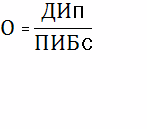                                          ПИБС – полнота использования бюджетных средствДостижение индикативных плановых показателей (ДИП) рассчитывается по формуле:,        где  ФИП – фактические значения индикативных показателей                                          ПИП – плановые значения индикативных показателейПолнота использования бюджетных средств (ПИБС) рассчитывается по формуле: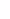 ,     где   ФОБС – фактический объем бюджетных средств                                            ПОБС – плановый объем бюджетных средствРезультирующая шкала оценки эффективности использования бюджетных средств на реализацию каждого мероприятия программы (О):Приложение                                                                                       к муниципальной программе«Обеспечение безопасности жизнедеятельности населения Нязепетровского муниципального района»Система мероприятий, источники и объемы финансирования муниципальной программы «Обеспечение безопасности жизнедеятельности населения Нязепетровского муниципального района»*- бюджет Нязепетровского городского поселенияСИСТЕМА ПРОГРАММНЫХ МЕРОПРИЯТИЙОб утверждении муниципальной программы "Обеспечение безопасности жизнедеятельности населения Нязепетровского муниципального района"Ответственный исполнительмуниципальной программыОтдел по делам ГО и ЧС администрации Нязепетровского муниципального районаСоисполнителимуниципальной программыАдминистрация Шемахинского сельского поселения, администрация Ункурдинского сельского поселения, администрация Гривенского сельского поселения, администрация Кургинского сельского поселения Основные цели муниципальной программыОбеспечение успешного функционирования комплексной системы экстренного оповещения населения (КСЭОН) об угрозе возникновения или о возникновении чрезвычайных ситуаций ;обеспечение безопасности жизнедеятельности населения.Основные задачи муниципальной программыобеспечение своевременного и гарантированного доведения достоверной информации об угрозе возникновения или о возникновении чрезвычайных ситуаций, правилах поведения и способах защиты в такой ситуации до населения, находящегося на территории, где существует угроза возникновения чрезвычайных ситуаций, либо в зоне чрезвычайных ситуаций;повышение безопасности жизнедеятельности населения Нязепетровского муниципального района  при угрозе и возникновении чрезвычайных ситуаций природного и техногенного характера. Целевые индикаторы и показатели муниципальной программыснижение времени доведения до населения сигналов оповещения и экстренной информации об угрозе возникновения или о возникновении чрезвычайных ситуаций природного или техногенного характера;недопущение роста количества чрезвычайных ситуаций и происшествий природного и техногенного характера.Сроки реализациимуниципальной программы2018-2022 годыОбъемы бюджетных ассигнованиймуниципальной программыОбъем средств  бюджета Нязепетровского муниципального района составляет по годам:  2018 год – 335,3 тыс. руб., 2019 год- 301,61 тыс. руб., 2020 год – 465,307 тыс. руб., 2021 год – 0 тыс. руб. , 2022 год – 0 тыс. руб. Объем средств из областного бюджета составляет 1100 тыс. руб., в т.ч. 2018 год -1100 тыс. руб.Ожидаемые результаты реализации муниципальной программыРеализация программы позволит:в качественном отношении:повысить уровень защищённости населения и территории Нязепетровского муниципального района  от чрезвычайных ситуаций муниципального характера;снизить количество погибших и пострадавших, а также размера материального ущерба вследствие чрезвычайных ситуаций;обеспечить комплексное использование в автоматизированном и/или автоматическом режимах различных аппаратных и программных средств доведения сигналов оповещения и экстренной информации до населения;снизить время доведения до населения сигналов оповещения и экстренной информации об угрозе возникновения или о возникновении чрезвычайных ситуаций природного или техногенного характера до 7 минут;в количественном отношении:обеспечить готовность к работе оборудования КСЭОН на уровне 100 процентов;не допустить рост количества чрезвычайных ситуаций и происшествий природного и техногенного характера;Наименование целевого индикатора и показателяЕд.измер.Значение целевого индикатора и показателяЗначение целевого индикатора и показателяЗначение целевого индикатора и показателяЗначение целевого индикатора и показателяЗначение целевого индикатора и показателяНаименование целевого индикатора и показателяЕд.измер.2018 год2019 год2020 год2021 год2022годВремя доведения до населения сигналов оповещения и экстренной информации об угрозе возникновения или о возникновении чрезвычайных ситуаций природного или техногенного характера с использованием КСЭОНмин.77777Готовность к работе оборудования КСЭОН%100100100100100Наименование целевого индикатора и показателяЕд.измеренияЗначение целевого индикатора и показателяЗначение целевого индикатора и показателяЗначение целевого индикатора и показателяЗначение целевого индикатора и показателяЗначение целевого индикатора и показателяНаименование целевого индикатора и показателяЕд.измерения2018 год2019 год2020 год2021 год2022 годВремя доведения до населения сигналов оповещения и экстренной информации об угрозе возникновения или о возникновении чрезвычайных ситуаций природного или техногенного характера с  использованием  КСЭОНмин77777Готовность к работе оборудования КСЭОН%100100100100100Nп/пНаименование мероприятий программы( расчет затрат)ГодыПланируемые объемы финансирования  (тыс.руб.)Планируемые объемы финансирования  (тыс.руб.)Планируемые объемы финансирования  (тыс.руб.)Nп/пНаименование мероприятий программы( расчет затрат)ГодыВсегоОбластной бюджетМестный бюджет1.Обслуживание системы экстренного оповещения2018 145,7145,71.Обслуживание системы экстренного оповещения2019168,92168,921.Обслуживание системы экстренного оповещения2020390,0390,02021--2022--1.1Организация и предоставление в пользование каналов связи IP VPN:абонентская плата за пользование порта виртуальной частной связи (IP VPN), объединяющей несколько населенных пунктов и канал связи до точки оповещения (д.Ситцева, с.Ункурда, п.Арасланово), всего8310,0 руб. х 12 мес.201898,1-98,11.1Организация и предоставление в пользование каналов связи IP VPN:абонентская плата за пользование порта виртуальной частной связи (IP VPN), объединяющей несколько населенных пунктов и канал связи до точки оповещения (д.Ситцева, с.Ункурда, п.Арасланово), всего8310,0 руб. х 12 мес.201999,720-99,720Организация и предоставление в пользование каналов связи IP VPN:абонентская плата за пользование порта виртуальной частной связи (IP VPN), объединяющей несколько населенных пунктов и канал связи до точки оповещения (д.Ситцева, с.Ункурда, п.Арасланово), всего8310,0 руб. х 12 мес.2020100,0-100,0Организация и предоставление в пользование каналов связи IP VPN:абонентская плата за пользование порта виртуальной частной связи (IP VPN), объединяющей несколько населенных пунктов и канал связи до точки оповещения (д.Ситцева, с.Ункурда, п.Арасланово), всего8310,0 руб. х 12 мес.2021---Организация и предоставление в пользование каналов связи IP VPN:абонентская плата за пользование порта виртуальной частной связи (IP VPN), объединяющей несколько населенных пунктов и канал связи до точки оповещения (д.Ситцева, с.Ункурда, п.Арасланово), всего8310,0 руб. х 12 мес.2022---1.2Техническое  обслуживание комплексной системы экстренного оповещения населения:средняя стоимость работ в зависимости от точек оповещения и технического задания.201847,6-47,61.2Техническое  обслуживание комплексной системы экстренного оповещения населения:средняя стоимость работ в зависимости от точек оповещения и технического задания.201969,2-69,21.2Техническое  обслуживание комплексной системы экстренного оповещения населения:средняя стоимость работ в зависимости от точек оповещения и технического задания.2020105,0-105,0Техническое  обслуживание комплексной системы экстренного оповещения населения:средняя стоимость работ в зависимости от точек оповещения и технического задания.2021---2022---1.3Организация системы видеонаблюдения, мониторинга и раннего обнаружения пожаров на территории Нязепетровского муниципального района2018 --1.3Организация системы видеонаблюдения, мониторинга и раннего обнаружения пожаров на территории Нязепетровского муниципального района2019---1.3Организация системы видеонаблюдения, мониторинга и раннего обнаружения пожаров на территории Нязепетровского муниципального района2020185,0-185,01.3Организация системы видеонаблюдения, мониторинга и раннего обнаружения пожаров на территории Нязепетровского муниципального района2021--1.3Организация системы видеонаблюдения, мониторинга и раннего обнаружения пожаров на территории Нязепетровского муниципального района2022---2Развитие и совершенствование ЕДДС:201859,3-59,32Развитие и совершенствование ЕДДС:2019---2Развитие и совершенствование ЕДДС:2020---2Развитие и совершенствование ЕДДС:2021---2Развитие и совершенствование ЕДДС:2022---3.Осуществление части полномочий по решению вопросов местного значения в соответствии с заключенными соглашениями ( участие в предупреждении и ликвидации последствий чрезвычайных ситуаций в границах сельских поселений):201820,0-20,03.Осуществление части полномочий по решению вопросов местного значения в соответствии с заключенными соглашениями ( участие в предупреждении и ликвидации последствий чрезвычайных ситуаций в границах сельских поселений):201920,0-20,03.Осуществление части полномочий по решению вопросов местного значения в соответствии с заключенными соглашениями ( участие в предупреждении и ликвидации последствий чрезвычайных ситуаций в границах сельских поселений):202020,0-20,03.Осуществление части полномочий по решению вопросов местного значения в соответствии с заключенными соглашениями ( участие в предупреждении и ликвидации последствий чрезвычайных ситуаций в границах сельских поселений):2021---3.Осуществление части полномочий по решению вопросов местного значения в соответствии с заключенными соглашениями ( участие в предупреждении и ликвидации последствий чрезвычайных ситуаций в границах сельских поселений):2022---3.администрацией Шемахинского СП( в соответствии с Соглашением о передаче полномочий)2018	8,5-8,53.администрацией Шемахинского СП( в соответствии с Соглашением о передаче полномочий)2019	8,5-8,53.администрацией Шемахинского СП( в соответствии с Соглашением о передаче полномочий)20208,5-8,53.администрацией Шемахинского СП( в соответствии с Соглашением о передаче полномочий)2021---3.администрацией Шемахинского СП( в соответствии с Соглашением о передаче полномочий)2022---3.администрацией Ункурдинского СП( в соответствии с Соглашением о передаче полномочий)20185,5-5,53.администрацией Ункурдинского СП( в соответствии с Соглашением о передаче полномочий)20195,5-5,53.администрацией Ункурдинского СП( в соответствии с Соглашением о передаче полномочий)20205,5-5,53.администрацией Ункурдинского СП( в соответствии с Соглашением о передаче полномочий)2021---3.администрацией Ункурдинского СП( в соответствии с Соглашением о передаче полномочий)2022---3.администрацией Гривенского СП( в соответствии с Соглашением о передаче полномочий)20184,5-4,53.администрацией Гривенского СП( в соответствии с Соглашением о передаче полномочий)20194,5-4,53.администрацией Гривенского СП( в соответствии с Соглашением о передаче полномочий)20204,5-4,53.администрацией Гривенского СП( в соответствии с Соглашением о передаче полномочий)2021---3.администрацией Гривенского СП( в соответствии с Соглашением о передаче полномочий)2022---3.администрацией Кургинского СП( в соответствии с Соглашением о передаче полномочий)2018	1,5-1,53.администрацией Кургинского СП( в соответствии с Соглашением о передаче полномочий)2019	1,5-1,53.администрацией Кургинского СП( в соответствии с Соглашением о передаче полномочий)20201,5-1,53.администрацией Кургинского СП( в соответствии с Соглашением о передаче полномочий)2021---3.администрацией Кургинского СП( в соответствии с Соглашением о передаче полномочий)2022---4.Предупреждение чрезвычайных ситуаций, обусловленных негативным воздействием вод (предоставление субсидии из областного бюджета):20181200,31100,0100,3*4.Предупреждение чрезвычайных ситуаций, обусловленных негативным воздействием вод (предоставление субсидии из областного бюджета):2019---4.Предупреждение чрезвычайных ситуаций, обусловленных негативным воздействием вод (предоставление субсидии из областного бюджета):2020---4.Предупреждение чрезвычайных ситуаций, обусловленных негативным воздействием вод (предоставление субсидии из областного бюджета):2021---4.Предупреждение чрезвычайных ситуаций, обусловленных негативным воздействием вод (предоставление субсидии из областного бюджета):2022---4.1.Очистка русла р. Табунка в г. Нязепетровске:расчет затрат в соответствии с проектно-сметной документацией, протяженность участков русла реки – 0, 655 км.20181200,31100,0100,3*4.1.Очистка русла р. Табунка в г. Нязепетровске:расчет затрат в соответствии с проектно-сметной документацией, протяженность участков русла реки – 0, 655 км.2019---4.1.Очистка русла р. Табунка в г. Нязепетровске:расчет затрат в соответствии с проектно-сметной документацией, протяженность участков русла реки – 0, 655 км.2020---4.1.Очистка русла р. Табунка в г. Нязепетровске:расчет затрат в соответствии с проектно-сметной документацией, протяженность участков русла реки – 0, 655 км.2021---4.1.Очистка русла р. Табунка в г. Нязепетровске:расчет затрат в соответствии с проектно-сметной документацией, протяженность участков русла реки – 0, 655 км.2022---5.Аварийно- спасательные, профилактические работы, направленные на спасение людей, материальных ценностей и предупреждение возможных аварийных ситуаций: расчет затратиз расчета 2500 руб. за 1 час работы201810,0-10,05.Аварийно- спасательные, профилактические работы, направленные на спасение людей, материальных ценностей и предупреждение возможных аварийных ситуаций: расчет затратиз расчета 2500 руб. за 1 час работы201913,69-13,695.Аварийно- спасательные, профилактические работы, направленные на спасение людей, материальных ценностей и предупреждение возможных аварийных ситуаций: расчет затратиз расчета 2500 руб. за 1 час работы202010,0-10,05.Аварийно- спасательные, профилактические работы, направленные на спасение людей, материальных ценностей и предупреждение возможных аварийных ситуаций: расчет затратиз расчета 2500 руб. за 1 час работы2021---5.Аварийно- спасательные, профилактические работы, направленные на спасение людей, материальных ценностей и предупреждение возможных аварийных ситуаций: расчет затратиз расчета 2500 руб. за 1 час работы2022---6.Субсидия на возмещение части затрат, связанных с ликвидацией последствий чрезвычайной ситуации природного характера 10 июня 2019 года в 13.10 часов местного времени в результате опасного природного явления, гроза и сильный ветер (порывы 21-25 м/с).2018---6.Субсидия на возмещение части затрат, связанных с ликвидацией последствий чрезвычайной ситуации природного характера 10 июня 2019 года в 13.10 часов местного времени в результате опасного природного явления, гроза и сильный ветер (порывы 21-25 м/с).201999,0-99,06.Субсидия на возмещение части затрат, связанных с ликвидацией последствий чрезвычайной ситуации природного характера 10 июня 2019 года в 13.10 часов местного времени в результате опасного природного явления, гроза и сильный ветер (порывы 21-25 м/с).2020---Субсидия на возмещение части затрат, связанных с ликвидацией последствий чрезвычайной ситуации природного характера 10 июня 2019 года в 13.10 часов местного времени в результате опасного природного явления, гроза и сильный ветер (порывы 21-25 м/с).2021---Субсидия на возмещение части затрат, связанных с ликвидацией последствий чрезвычайной ситуации природного характера 10 июня 2019 года в 13.10 часов местного времени в результате опасного природного явления, гроза и сильный ветер (порывы 21-25 м/с).2022---7.Субсидия на возмещение затрат, связанных с проведением мероприятий по дезинфекции мест общего пользования в многоквартирных домах в целях обеспечения нераспространения новой короновирусной инфекции COVID-192018 0007.Субсидия на возмещение затрат, связанных с проведением мероприятий по дезинфекции мест общего пользования в многоквартирных домах в целях обеспечения нераспространения новой короновирусной инфекции COVID-192019007.Субсидия на возмещение затрат, связанных с проведением мероприятий по дезинфекции мест общего пользования в многоквартирных домах в целях обеспечения нераспространения новой короновирусной инфекции COVID-19202045,30745,3077.Субсидия на возмещение затрат, связанных с проведением мероприятий по дезинфекции мест общего пользования в многоквартирных домах в целях обеспечения нераспространения новой короновирусной инфекции COVID-192021--7.Субсидия на возмещение затрат, связанных с проведением мероприятий по дезинфекции мест общего пользования в многоквартирных домах в целях обеспечения нераспространения новой короновирусной инфекции COVID-192022--ИТОГО:20181445,31100,0235,0100,3*ИТОГО:2019347,690-347,690ИТОГО:2020465,307-465,307ИТОГО:2021---2022---Значения Оценка более 1,4 Очень высокаяот 1 до 1,4Высокая от 0,5 до 1Низкая менее 0,5Крайне низкая №п\пНаименованиемероприятийИсполнителиСрок исполненияОбъемфинансирования, тыс.руб.в том числе за счет средствтыс.руб.в том числе за счет средствтыс.руб.в том числе за счет средствтыс.руб.в том числе за счет средствтыс.руб.№п\пНаименованиемероприятийИсполнителиСрок исполненияОбъемфинансирования, тыс.руб.местногобюджетаобластногобюджетафедеральногобюджетавнебюджетныхисточников1234567891.Обслуживание системы экстренного оповещенияОтделпо деламГО и ЧС2018 г.145,7145,7---1.Обслуживание системы экстренного оповещенияОтделпо деламГО и ЧС2019 г.168,92168,92---1.Обслуживание системы экстренного оповещенияОтделпо деламГО и ЧС2020 г.390,0390,0---1.Обслуживание системы экстренного оповещенияОтделпо деламГО и ЧС2021 г.--1.Обслуживание системы экстренного оповещенияОтделпо деламГО и ЧС2022 г.-----1.1Организация и предоставление в пользование каналов связи IP VPNОтделпо деламГО и ЧС2018 г.98,198,1---1.1Организация и предоставление в пользование каналов связи IP VPNОтделпо деламГО и ЧС2019 г.99,7299,72---1.1Организация и предоставление в пользование каналов связи IP VPNОтделпо деламГО и ЧС2020 г.100,0100,0---1.1Организация и предоставление в пользование каналов связи IP VPNОтделпо деламГО и ЧС2021г.--1.1Организация и предоставление в пользование каналов связи IP VPNОтделпо деламГО и ЧС2022 г.1.2Техническое  обслуживание комплексной системы экстренного оповещения населенияОтделпо деламГО и ЧС2018 г.47,647,6---1.2Техническое  обслуживание комплексной системы экстренного оповещения населенияОтделпо деламГО и ЧС2019 г.69,269,2---1.2Техническое  обслуживание комплексной системы экстренного оповещения населенияОтделпо деламГО и ЧС2020 г.105,0105,0---1.2Техническое  обслуживание комплексной системы экстренного оповещения населенияОтделпо деламГО и ЧС2021г.-----1.2Техническое  обслуживание комплексной системы экстренного оповещения населенияОтделпо деламГО и ЧС2022 г.-----1.3Организация системы видеонаблюдения, мониторинга и раннего обнаружения пожаров на территории Нязепетровского муниципального районаОтделпо деламГО и ЧС2018 г.-----1.3Организация системы видеонаблюдения, мониторинга и раннего обнаружения пожаров на территории Нязепетровского муниципального районаОтделпо деламГО и ЧС2019 г.-----1.3Организация системы видеонаблюдения, мониторинга и раннего обнаружения пожаров на территории Нязепетровского муниципального районаОтделпо деламГО и ЧС2020 г.185,0185,0---1.3Организация системы видеонаблюдения, мониторинга и раннего обнаружения пожаров на территории Нязепетровского муниципального районаОтделпо деламГО и ЧС2021 г.--1.3Организация системы видеонаблюдения, мониторинга и раннего обнаружения пожаров на территории Нязепетровского муниципального районаОтделпо деламГО и ЧС2022 г.-----2Развитие и совершенствование ЕДДС:Отделпо деламГО и ЧС2018 г.59,359,3---2Развитие и совершенствование ЕДДС:Отделпо деламГО и ЧС2019 г.00---2Развитие и совершенствование ЕДДС:Отделпо деламГО и ЧС2020 г.00---2Развитие и совершенствование ЕДДС:Отделпо деламГО и ЧС2021 г.00---2Развитие и совершенствование ЕДДС:Отделпо деламГО и ЧС2022 г.3.Осуществление части полномочий по решению вопросов местного значения в соответствии с заключенными соглашениями ( участие в предупреждении и ликвидации последствий чрезвычайных ситуаций в границах сельских поселений)Администрация Гривенскогосельскогопоселения2018 г.4,54,5---3.Осуществление части полномочий по решению вопросов местного значения в соответствии с заключенными соглашениями ( участие в предупреждении и ликвидации последствий чрезвычайных ситуаций в границах сельских поселений)Администрация Гривенскогосельскогопоселения2019 г.4,54,5---3.Осуществление части полномочий по решению вопросов местного значения в соответствии с заключенными соглашениями ( участие в предупреждении и ликвидации последствий чрезвычайных ситуаций в границах сельских поселений)Администрация Гривенскогосельскогопоселения2020 г.4,54,5---3.Осуществление части полномочий по решению вопросов местного значения в соответствии с заключенными соглашениями ( участие в предупреждении и ликвидации последствий чрезвычайных ситуаций в границах сельских поселений)Администрация Гривенскогосельскогопоселения2021 г.4,54,5---3.Осуществление части полномочий по решению вопросов местного значения в соответствии с заключенными соглашениями ( участие в предупреждении и ликвидации последствий чрезвычайных ситуаций в границах сельских поселений)Администрация Гривенскогосельскогопоселения2022 г.3.Осуществление части полномочий по решению вопросов местного значения в соответствии с заключенными соглашениями ( участие в предупреждении и ликвидации последствий чрезвычайных ситуаций в границах сельских поселений)АдминистрацияКургинскогосельскогопоселения2018 г.1,51,5---3.Осуществление части полномочий по решению вопросов местного значения в соответствии с заключенными соглашениями ( участие в предупреждении и ликвидации последствий чрезвычайных ситуаций в границах сельских поселений)АдминистрацияКургинскогосельскогопоселения2019 г.1,51,5---3.Осуществление части полномочий по решению вопросов местного значения в соответствии с заключенными соглашениями ( участие в предупреждении и ликвидации последствий чрезвычайных ситуаций в границах сельских поселений)АдминистрацияКургинскогосельскогопоселения2020 г.1,51,5---3.Осуществление части полномочий по решению вопросов местного значения в соответствии с заключенными соглашениями ( участие в предупреждении и ликвидации последствий чрезвычайных ситуаций в границах сельских поселений)АдминистрацияКургинскогосельскогопоселения2021 г.1,51,5---3.Осуществление части полномочий по решению вопросов местного значения в соответствии с заключенными соглашениями ( участие в предупреждении и ликвидации последствий чрезвычайных ситуаций в границах сельских поселений)АдминистрацияКургинскогосельскогопоселения2022 г.3.Осуществление части полномочий по решению вопросов местного значения в соответствии с заключенными соглашениями ( участие в предупреждении и ликвидации последствий чрезвычайных ситуаций в границах сельских поселений)АдминистрацияУнкурдинского сельского поселения2018 г.5,55,5---3.Осуществление части полномочий по решению вопросов местного значения в соответствии с заключенными соглашениями ( участие в предупреждении и ликвидации последствий чрезвычайных ситуаций в границах сельских поселений)АдминистрацияУнкурдинского сельского поселения2019 г.5,55,5---3.Осуществление части полномочий по решению вопросов местного значения в соответствии с заключенными соглашениями ( участие в предупреждении и ликвидации последствий чрезвычайных ситуаций в границах сельских поселений)АдминистрацияУнкурдинского сельского поселения2020 г.5,55,5---3.Осуществление части полномочий по решению вопросов местного значения в соответствии с заключенными соглашениями ( участие в предупреждении и ликвидации последствий чрезвычайных ситуаций в границах сельских поселений)АдминистрацияУнкурдинского сельского поселения2021 г.5,55,5---3.Осуществление части полномочий по решению вопросов местного значения в соответствии с заключенными соглашениями ( участие в предупреждении и ликвидации последствий чрезвычайных ситуаций в границах сельских поселений)АдминистрацияУнкурдинского сельского поселения2022 г.3.Осуществление части полномочий по решению вопросов местного значения в соответствии с заключенными соглашениями ( участие в предупреждении и ликвидации последствий чрезвычайных ситуаций в границах сельских поселений)АдминистрацияШемахинского сельскогопоселения2018 г.8,58,5---3.Осуществление части полномочий по решению вопросов местного значения в соответствии с заключенными соглашениями ( участие в предупреждении и ликвидации последствий чрезвычайных ситуаций в границах сельских поселений)АдминистрацияШемахинского сельскогопоселения2019 г.8,58,5---3.Осуществление части полномочий по решению вопросов местного значения в соответствии с заключенными соглашениями ( участие в предупреждении и ликвидации последствий чрезвычайных ситуаций в границах сельских поселений)АдминистрацияШемахинского сельскогопоселения2020 г.8,58,5---3.Осуществление части полномочий по решению вопросов местного значения в соответствии с заключенными соглашениями ( участие в предупреждении и ликвидации последствий чрезвычайных ситуаций в границах сельских поселений)АдминистрацияШемахинского сельскогопоселения2021 г.8,58,53.Осуществление части полномочий по решению вопросов местного значения в соответствии с заключенными соглашениями ( участие в предупреждении и ликвидации последствий чрезвычайных ситуаций в границах сельских поселений)АдминистрацияШемахинского сельскогопоселения2022 г.4.Предупреждение чрезвычайных ситуаций, обусловленных негативным воздействием вод ( предоставление субсидиииз областного бюджета)Администрация Нязепетровского городского поселения2018 г.1200,3100,3*1100,0--4.Предупреждение чрезвычайных ситуаций, обусловленных негативным воздействием вод ( предоставление субсидиииз областного бюджета)Администрация Нязепетровского городского поселения2019 г.-----4.Предупреждение чрезвычайных ситуаций, обусловленных негативным воздействием вод ( предоставление субсидиииз областного бюджета)Администрация Нязепетровского городского поселения2020 г.-----4.Предупреждение чрезвычайных ситуаций, обусловленных негативным воздействием вод ( предоставление субсидиииз областного бюджета)Администрация Нязепетровского городского поселения2021 г.-----4.Предупреждение чрезвычайных ситуаций, обусловленных негативным воздействием вод ( предоставление субсидиииз областного бюджета)Администрация Нязепетровского городского поселения2022 г.4.1Очистка русла р. Табунка в     г. НязепетровскеАдминистрация Нязепетровского городского поселения2018 г.1200,3100,3*1100,0--4.1Очистка русла р. Табунка в     г. НязепетровскеАдминистрация Нязепетровского городского поселения2019 г.-----4.1Очистка русла р. Табунка в     г. НязепетровскеАдминистрация Нязепетровского городского поселения2020 г.-----4.1Очистка русла р. Табунка в     г. НязепетровскеАдминистрация Нязепетровского городского поселения2021 г.-----4.1Очистка русла р. Табунка в     г. НязепетровскеАдминистрация Нязепетровского городского поселения2022 г.5.Аварийно- спасательные, профилактические работы, направленные на спасение людей, материальных ценностей и предупреждение возможных аварийных ситуаций: расчет затратиз расчета 2500 руб. за 1 час работыОтделпо деламГО и ЧС2018 г.10,010,0---5.Аварийно- спасательные, профилактические работы, направленные на спасение людей, материальных ценностей и предупреждение возможных аварийных ситуаций: расчет затратиз расчета 2500 руб. за 1 час работыОтделпо деламГО и ЧС2019 г.13,6913.69---5.Аварийно- спасательные, профилактические работы, направленные на спасение людей, материальных ценностей и предупреждение возможных аварийных ситуаций: расчет затратиз расчета 2500 руб. за 1 час работыОтделпо деламГО и ЧС2020 г.00---5.Аварийно- спасательные, профилактические работы, направленные на спасение людей, материальных ценностей и предупреждение возможных аварийных ситуаций: расчет затратиз расчета 2500 руб. за 1 час работыОтделпо деламГО и ЧС2021 г.00--5.Аварийно- спасательные, профилактические работы, направленные на спасение людей, материальных ценностей и предупреждение возможных аварийных ситуаций: расчет затратиз расчета 2500 руб. за 1 час работыОтделпо деламГО и ЧС2022 г.6.Субсидия на возмещение части затрат, связанных с ликвидацией последствий чрезвычайной ситуации природного характера 10 июня 2019 года в 13.10 часов местного времени в результате опасного природного явления, гроза и сильный ветер (порывы 21-25 м/с).Администрация Нязепетровского муниципального района2018 г.-----6.Субсидия на возмещение части затрат, связанных с ликвидацией последствий чрезвычайной ситуации природного характера 10 июня 2019 года в 13.10 часов местного времени в результате опасного природного явления, гроза и сильный ветер (порывы 21-25 м/с).Администрация Нязепетровского муниципального района2019 г.99,099,0---6.Субсидия на возмещение части затрат, связанных с ликвидацией последствий чрезвычайной ситуации природного характера 10 июня 2019 года в 13.10 часов местного времени в результате опасного природного явления, гроза и сильный ветер (порывы 21-25 м/с).Администрация Нязепетровского муниципального района2020 г.-----6.Субсидия на возмещение части затрат, связанных с ликвидацией последствий чрезвычайной ситуации природного характера 10 июня 2019 года в 13.10 часов местного времени в результате опасного природного явления, гроза и сильный ветер (порывы 21-25 м/с).Администрация Нязепетровского муниципального района2021 г.-----6.Субсидия на возмещение части затрат, связанных с ликвидацией последствий чрезвычайной ситуации природного характера 10 июня 2019 года в 13.10 часов местного времени в результате опасного природного явления, гроза и сильный ветер (порывы 21-25 м/с).Администрация Нязепетровского муниципального района2022 г.-----7.Субсидия на возмещение затрат, связанных с проведением мероприятий по дезинфекции мест общего пользования в многоквартирных домах в целях обеспечения нераспространения новой короновирусной инфекции COVID-19Управление экономического развития.-----7.Субсидия на возмещение затрат, связанных с проведением мероприятий по дезинфекции мест общего пользования в многоквартирных домах в целях обеспечения нераспространения новой короновирусной инфекции COVID-19Управление экономического развития.-----7.Субсидия на возмещение затрат, связанных с проведением мероприятий по дезинфекции мест общего пользования в многоквартирных домах в целях обеспечения нераспространения новой короновирусной инфекции COVID-19Управление экономического развития.45,30745,307---7.Субсидия на возмещение затрат, связанных с проведением мероприятий по дезинфекции мест общего пользования в многоквартирных домах в целях обеспечения нераспространения новой короновирусной инфекции COVID-19Управление экономического развития.--7.Субсидия на возмещение затрат, связанных с проведением мероприятий по дезинфекции мест общего пользования в многоквартирных домах в целях обеспечения нераспространения новой короновирусной инфекции COVID-19Управление экономического развития.-----ИТОГО.1445,3235,01100,0--ИТОГО2019 г.301,61100,3 *---ИТОГО.347,69347,69---ИТОГО.465,307465,307---ИТОГО.-----Nп/пНаименование мероприятий программы( расчет затрат)ГодыПланируемые объемы финансирования  (тыс.руб.)Планируемые объемы финансирования  (тыс.руб.)Планируемые объемы финансирования  (тыс.руб.)Nп/пНаименование мероприятий программы( расчет затрат)ГодыВсегоОбластной бюджетМестный бюджет1Обслуживание системы экстренного оповещения2019168,92-168,921Обслуживание системы экстренного оповещения2020205,0-205,02021216,0*216,0*2022216,0*-216,0*1.1Организация и предоставление в пользование каналов связи IP VPN:абонентская плата за пользование порта виртуальной частной связи (IP VPN), объединяющей несколько населенных пунктов и канал связи до точки оповещения (д.Ситцева, с.Ункурда, п.Арасланово), всего8310,0 руб. х 12 мес.201999,720-99,720Организация и предоставление в пользование каналов связи IP VPN:абонентская плата за пользование порта виртуальной частной связи (IP VPN), объединяющей несколько населенных пунктов и канал связи до точки оповещения (д.Ситцева, с.Ункурда, п.Арасланово), всего8310,0 руб. х 12 мес.2020100,0-100,0Организация и предоставление в пользование каналов связи IP VPN:абонентская плата за пользование порта виртуальной частной связи (IP VPN), объединяющей несколько населенных пунктов и канал связи до точки оповещения (д.Ситцева, с.Ункурда, п.Арасланово), всего8310,0 руб. х 12 мес.2021100,0*-100,0*Организация и предоставление в пользование каналов связи IP VPN:абонентская плата за пользование порта виртуальной частной связи (IP VPN), объединяющей несколько населенных пунктов и канал связи до точки оповещения (д.Ситцева, с.Ункурда, п.Арасланово), всего8310,0 руб. х 12 мес.2022100,0*-100,0*1.2Техническое  обслуживание комплексной системы экстренного оповещения населения:средняя стоимость работ в зависимости от точек оповещения и технического задания.201969,2-69,21.2Техническое  обслуживание комплексной системы экстренного оповещения населения:средняя стоимость работ в зависимости от точек оповещения и технического задания.2020105,0-105,0Техническое  обслуживание комплексной системы экстренного оповещения населения:средняя стоимость работ в зависимости от точек оповещения и технического задания.2021116,0*-116,0*2022116,0*-116,0*2.Аварийно- спасательные, профилактические работы, направленные на спасение людей, материальных ценностей и предупреждение возможных аварийных ситуаций: расчет затратиз расчета 2500 руб. за 1 час работы201913,69-13,69Аварийно- спасательные, профилактические работы, направленные на спасение людей, материальных ценностей и предупреждение возможных аварийных ситуаций: расчет затратиз расчета 2500 руб. за 1 час работы201913,69-13,69Аварийно- спасательные, профилактические работы, направленные на спасение людей, материальных ценностей и предупреждение возможных аварийных ситуаций: расчет затратиз расчета 2500 руб. за 1 час работы202010,0-10,0Аварийно- спасательные, профилактические работы, направленные на спасение людей, материальных ценностей и предупреждение возможных аварийных ситуаций: расчет затратиз расчета 2500 руб. за 1 час работы202110,0*-10,0*Аварийно- спасательные, профилактические работы, направленные на спасение людей, материальных ценностей и предупреждение возможных аварийных ситуаций: расчет затратиз расчета 2500 руб. за 1 час работы202210,0*-10,0*3.Осуществление части полномочий по решению вопросов местного значения в соответствии с заключенными соглашениями ( участие в предупреждении и ликвидации последствий чрезвычайных ситуаций в границах сельских поселений):201920,0-20,03.Осуществление части полномочий по решению вопросов местного значения в соответствии с заключенными соглашениями ( участие в предупреждении и ликвидации последствий чрезвычайных ситуаций в границах сельских поселений):202020,0-20,03.Осуществление части полномочий по решению вопросов местного значения в соответствии с заключенными соглашениями ( участие в предупреждении и ликвидации последствий чрезвычайных ситуаций в границах сельских поселений):202120,0*-20,0*3.Осуществление части полномочий по решению вопросов местного значения в соответствии с заключенными соглашениями ( участие в предупреждении и ликвидации последствий чрезвычайных ситуаций в границах сельских поселений):202220,0*-20,0*3.администрацией Шемахинского СП( в соответствии с Соглашением о передаче полномочий)20198,5-8,53.администрацией Шемахинского СП( в соответствии с Соглашением о передаче полномочий)20208,5-8,53.администрацией Шемахинского СП( в соответствии с Соглашением о передаче полномочий)20218,5*-8,5*3.администрацией Шемахинского СП( в соответствии с Соглашением о передаче полномочий)20228,5*-8,5*3.администрацией Ункурдинского СП( в соответствии с Соглашением о передаче полномочий)20195,5-5,53.администрацией Ункурдинского СП( в соответствии с Соглашением о передаче полномочий)20205,5-5,53.администрацией Ункурдинского СП( в соответствии с Соглашением о передаче полномочий)20215,5*-5,5*3.администрацией Ункурдинского СП( в соответствии с Соглашением о передаче полномочий)20225,5*-5,5*3.администрацией Гривенского СП( в соответствии с Соглашением о передаче полномочий)20194,5-4,53.администрацией Гривенского СП( в соответствии с Соглашением о передаче полномочий)20204,5-4,53.администрацией Гривенского СП( в соответствии с Соглашением о передаче полномочий)20214,5*-4,5*3.администрацией Гривенского СП( в соответствии с Соглашением о передаче полномочий)20224,5*-4,5*3.администрацией Кургинского СП( в соответствии с Соглашением о передаче полномочий)20191,5-1,53.администрацией Кургинского СП( в соответствии с Соглашением о передаче полномочий)20201,5-1,53.администрацией Кургинского СП( в соответствии с Соглашением о передаче полномочий)20211,5*-1,5*3.администрацией Кургинского СП( в соответствии с Соглашением о передаче полномочий)20221,5*-1,5*ИТОГО:2019235,0-235,0ИТОГО:2020235,0-235,0ИТОГО:2021246,0*-246,0*2022246,0*-246,0*